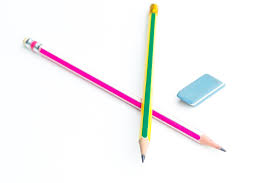 Tärkeimmät yleiset ohjeet äidinkielen ylioppilaskokeeseen:Kirjoita tekstisi mieluiten suoraan Abittiin. Luonnosteluun, käsitekarttoihin ja listauksiin voi käyttää tekstinkäsittelyohjelmaa eli LibreOffice Writeria, mutta silloin pitää muistaa tehdä itse jatkuvasti välitallennuksia.Otsikoi essee eli kirjoitustaidon vastaus. Lukutaidon vastausta ei otsikoida. Osoita kappalejako kummassakin tyhjällä rivillä kappaleiden välissä. Tarkasta aina tekstin kertaalleen kirjoitettuasi, että kaikki vastaa annettua tehtävää (esseessä myös omaa rajaustasi). Poista turhat rönsyt.Tarkasta, että olet perustellut kaikki väitteesi – lukutaidon kokeessa tekstiä lainaamalla tai referoimalla, esseessä omin päätelmin, esimerkein yms.Tarkasta, että esseen sekä lukutaidon vastauksen aineistoviittaukset ja lainaukset on tehty nimiä, nimien taivutuksia ja välimerkkejä myöten oikein: näin annat itsestäsi lukijalle huolellisen ja osaavan kuvan.Tarkasta myös kieli parhaasi mukaan: korjaa ainakin itsellesi tyypillisimmät virheet (muistele opettajan korjausmerkintöjä) ja jos et ole varma, onko jokin puhekieltä (esim. sinä-muoto ja pointti) vai ei, vaihda ilmaus varalta toiseen.Tarkasta lisäksi vastauksesi merkkimäärä Abitin vastauslaatikon alalaidasta. Älä kuitenkaan kirjoita mitään turhaa tai toista itseäsi saadaksesi merkkimäärän täyteen.
Kuinka onnistun äidinkielen kokeiden eri osissa?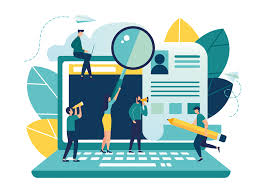 Lukutaidon koeValitse tehtävä, johon vastaat.Lue vaihtoehtoiset tehtävänannot tarkasti: Mitä pyydetään tekemään? Onko tehtävässä rajauksia? Mitä tiedät aiheesta? Mitä aiheeseen liittyviä käsitteitä muistat?Valitse tehtävistä se, kumman tehtävänanto on mieluisampi ja kummasta aihepiiristä tiedät enemmän. Muista, että luettavan aineiston laajuus ei ole paras kriteeri tehtävän valitsemisessa.Muista, että käskysanoja voi olla myös kaksi, jolloin kumpikin vaatii vastaukseltasi eri asiaa, esimerkiksi ”analysoi ja tulkitse asiaa X” tai ”analysoi ja arvioi asiaa X”.Lue tehtävään liittyvä aineisto huolellisesti. Esitä tekstille kysymyksiä: Kuka tekstin on kirjoittanut? Missä ja milloin se on julkaistu? Mikä on tekstin tavoite ja kenelle se on suunnattu? Miksi teksti on juuri sellainen kuin se on? Millaisia merkityksiä teksti rakentaa.Muista kriittinen ote: pohdi, ihmettele, kysy ja kyseenalaista. Älä kuitenkaan arvioi tai arvota tekstiä, ellei sitä  tehtävänannossa pyydetä tekemään.Syvenny aineistoon huolella, sillä vain niin saat tehtyä hyvän lukutaidon vastauksen.Tee tekstistä havaintoja.Etsi tekstistä tehtävänannon pyytämiä havaintoja.Ryhmittele havaintosi järkevällä tavalla ja esitä ne ryhmittäin, ei sekaisin tai esiintymisjärjestyksessä.Muista erottaa olennainen epäolennaisesta: kaikkea tekstissä olevaa ei tarvitse esitellä, vaan tehtävänannon kannalta olennaiset havainnot riittävät.Perustele havaintosi ja tee päätelmiä ja tulkintoja. Perustele tekemäsi havainnot tekstiesimerkeillä. Ellet pysty perustelemaan havaintoasi tekstikohdalla, saattaa tulkintasi olla väärä.Tee tekstistä päätelmiä ja tulkintoja. Muista, että liian kaukaa haettu tulkinta voi olla ylitulkintaa ja siten virheellistä. Liitä tekstistä kokeessa kysytty asia aina myös tekstin ja sen lajin tavoitteisiin: Mistä uutinen kertoo tämän asian avulla ja kenelle? Mitä kolumni väittää tämän asian avulla ja kenelle? Mikä on se kaunokirjallisen tekstin teema, jota kysytyllä asialla halutaan tuoda esille?Palauta mieleesi, mitä tiedät tekstin kontekstista: hyvään tulkintaan tarvitaan tietoa julkaisuajasta ja -paikasta, ja varsinkin vanhemmissa teksteissä historiallisen aikakauden tunteminen auttaa tulkinnassa.Hio vastauksesi esitystapaa.Käytä tehtävään ja tekstilajiin sopivia käsitteitä. Termit eivät ole itsetarkoitus, mutta niitä on hyvä käyttää, sillä ne tekevät havainnoistasi täsmällisempiä ja osoittavat asiantuntemustasi.Älä käytä lukutaidon vastauksessa lainkaan minä-muotoa                               (älä tee edes arviointia minä-muotoisesti, jos sitä pyydetään).                                      Kirjoita selkeää ja helposti ymmärrettävää kieltä, sillä vastauksen esitystapa on yksi arviointikriteereistä. 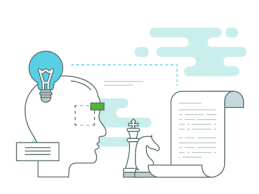 Kirjoitustaidon koe = Esseekoe Tutustu kokeeseen. Silmäile kokeen aineistot läpi.Tutustu aihevaihtoehtoihin.Tunnista kokeen teema.Valitse annetuista aiheista se, josta sinulla on sanottavaa ja josta pystyt keksimään omia esimerkkejä.Mieti myös alustavasti, mitkä aineistot antavat tukea sanottavallesi.Tutustu aineistoihin.Tutki aineistot kunnolla läpi.Valitse vähintään kaksi aineistoa, jotka sopivat parhaiten valitsemaasi aiheeseen.Muista, että aineistot ovat sinun pohdintasi ja ajattelusi tukena ja että niistä voit ammentaa ideoita ja saada lisätietoa.Rajaa aihetta ja valitse näkökulma. Päätä, haluatko kirjoittaa pohtivan vai kantaa ottavan tekstin.Rajaa valitsemaasi aihetta ja valitse tekstisi näkökulma niin, että saisit parhaiten hyödynnettyä omia tietojasi ja näkemyksiäsi.Muista, että ensimmäisenä mieleen tullut näkökulma voi olla monen muunkin ratkaisu, joten uudella ja yllättävällä näkökulmalla voi saada tekstin erottumaan edukseen.Ideoi sisältöä. Pohdi, mitä tiedät aiheesta entuudestaan.Kokoa aiheeseen liittyviä esimerkkejä.Mieti, miten voit hyödyntää aineistoja tekstissäsi. Muista, että hyvässä tekstissä oma äänesi kuuluu enemmän kuin aineistojen äänet.Suunnittele tekstisi rakenne. Hahmottele, missä järjestyksessä esität asiasi. Sopiiko tekstiin jokin olemassa oleva rakennemalli, vai keksitkö jonkin oman rakenteen?Suunnittele aineistojen käyttöä: Miten kuljetat aineistoja mukana tarpeeksi muttei liikaa? Miten saat omat ajatuksesi ja tietosi vuorottelemaan aineistojen kanssa onnistuneesti?Mieti tekstiisi sopiva aloitus ja lopetus.Muista, että hyvässä kappaleessa on tarpeeksi asiaa ja hyvässä tekstissä tarpeeksi laajuutta, jotta lukija vakuuttuu ajattelun taidoistasi ja aiheenhallinnastasi.Kirjoita ensimmäinen versio.Hyödynnä tekstinkäsittelyn mukanaan tuomat edut: voit muokata tekstisi aloitusta, rakennetta ja lopetusta missä vaiheessa kirjoitusprosessia tahansa.Muista, että hyvä aloitus tempaa lukijan mukaansa ja hyvä lopetus tiivistää käsittelemäsi asiat ja vetää niin sanotusti langat yhteen.Tarkista aineistoviittaukset.Viittaa ensimmäisellä kerralla aineistoon niin, että tekstisi lukija saa siitä tarkat tiedot (esim. tekijä, tekstilaji, otsikko sekä julkaisukonteksti) ja että hänelle syntyy käsitys aineiston sisällöstä.Viittaa seuraavilla kerroilla kevyemmin, kunhan lukija erottaa koko ajan, kenen ääni tekstissä kuuluu milloinkin.Muista, että ilman kunnollista viittausta aineistosta otettu tekstikohta on plagiaatti ja vähentää pisteitä.Keksi oma otsikko.Laadi tekstillesi otsikko, jossa näkyy oma rajauksesi tai näkökulmasi aiheeseen. Lukijalle syntyy jo otsikosta mielikuva tulevasta tekstistä ja sen tyylistä.Älä käytä valmista tehtäväaihetta tekstisi otsikkona.Tarkista ja viimeistele.Korjauslue tekstisi pariin kertaan ja viimeistele se kuntoon.Korjaa kielivirheet.Muokkaa ilmaisuasi ja tyylittele esimerkiksi tuoreilla kielikuvilla ja värikkäillä verbeillä. Älä sen sijaan viljele kuluneita fraaseja tai kikkaile sivistyssanoilla mutta älä myöskään sorru puhekieleen, esimerkiksi sinä-passiiviin.Muista, että yksi kirjoitustaidon kokeen arviointikriteereistä on tekstisi oikeakielisyys. 